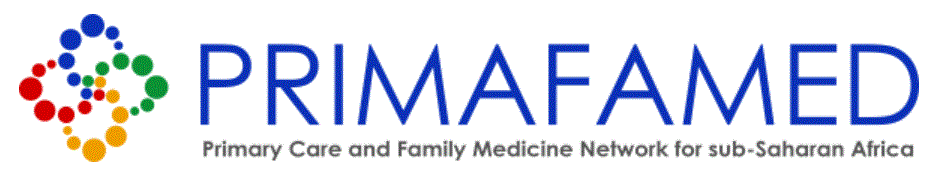 Mubarik AbdilahiSummary of educational and research expertiseEducational expertiseResearch expertiseResearch interestsLast updated: 7th October 2021InstitutionAmoud UniversityCountrySomalilandHighest qualificationMaster’s degreeEmailmagan7446@gmail.com Can teach or train others on the following roles of the teacher:Works with the following types of students:Facilitating learningNew mid-level doctors/clinical officersSupervision and scholarship:17 Masters students completed30 Doctoral students completed0-1 Original research articles in last 5-yearsExpertise in types of research:EducationalMethodological expertise:Descriptive observational studiesExpertise in research process:None yet